                                                                                                                  Załącznik nr 5 do SIWZOŚWIADCZENIE WYKONAWCYPrzystępując do udziału w postępowaniu o udzielenie zamówienia publicznego pn.:Świadczenie usługi w zakresie cateringu w formie śniadania oraz obiadu dla 15 osób przebywających w Dziennym Domu Senior+ w Giewartowie.Oświadczam, że w okresie realizacji zamówienia będę/będziemy dysponować:Co najmniej jednym (I) samochodem (podać markę i nr rejestracyjny)który jest przystosowany i dopuszczony przez Stację Sanitarno Epidemiologiczną do przewozu żywności.PODSTAWA DYSPONOWANIA SAMOCHODEMLokalem gastronomicznym (zakładem) w . przy ul..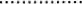 w którym sporządzane zostaną posiłki (Śniadania i obiady) , który spełnia wymagania higienicznosanitarne dla zakładów produkujących lub wprowadzających do obrotu posiłki.PODSTAWA DYSPONOWANIA LOKALEM, dnia .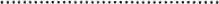 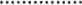 (podpis i pieczęć osoby(ób) uprawnionej(ych) do reprezentowania Wykonawcy)